«Создавая будущее вместе!»ДЕНЬ   ОТКРЫТЫХ  ДВЕРЕЙ27 февраля 2021 г.                                                                                с 12.00Программа (форма проведения- очная)И.о. директора                                                Н.В. Полубенцева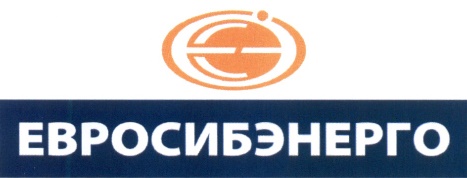 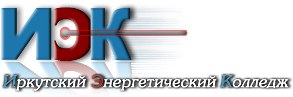 №Наименование этапов программыУчастникиРегла-ментМесто проведения1Знакомство с учебным заведением, видео-экскурсия. http://профтех80ирк.рф/akc1Представление работодателей.И.о. директора колледжа Полубенцева Н.В.10 мин.Актовый зал ИЭК, 1 корпус2О лаборатории энергетики, взаимодействии с энергоколлед-жем в видео-обращении генерального директора ООО «ЕвроСибЭнерго» Хардикова Михаила Юрьевичаhttps://drive.google.com/drive/folders/1QsOm7p4haX2tTaMNM7K90fej9MJrTn9E?usp=sharingО лаборатории энергетики, взаимодействии с энергоколлед-жем в видео-обращении генерального директора ООО «ЕвроСибЭнерго» Хардикова Михаила Юрьевичаhttps://drive.google.com/drive/folders/1QsOm7p4haX2tTaMNM7K90fej9MJrTn9E?usp=sharing3 мин.Актовый зал ИЭК, 1 корпус3Выступление представителей компании ООО «Байкальская энергетическая компания»,видео-экскурсия по Ново-Иркутс-кой ТЭЦ. https://drive.google.com/drive/folders/1QsOm7p4haX2tTaMNM7K90fej9MJrTn9E?usp=sharingОтветы на вопросы.Зам. директора по работе с персоналом Мазуренко Анастасия Александровна, Начальник отдела по управлению персоналом Соколов Евгений Анатольевич10 мин.Актовый зал ИЭК, 1 корпус4Выступление представителей компании ООО «ЕвроСибЭнерго-Гидрогенерация», видео-экскурсия по Иркутской ТЭЦhttps://drive.google.com/drive/folders/1QsOm7p4haX2tTaMNM7K90fej9MJrTn9E?usp=sharingОтветы на вопросы.Начальник отдела по управлению персоналом ООО "ЕвроСиЭнерго-Гидрогенерация"  Патис Ирина Владимировна 10 мин.Актовый зал ИЭК, 1 корпус5Выступление представителей компании ОАО «Иркутская электросетевая компания»,Видео-экскурсия по подстанциям.https://drive.google.com/drive/folders/1QsOm7p4haX2tTaMNM7K90fej9MJrTn9E?usp=sharingОтветы на вопросы.И.о. директора по персоналуАлёхина  Елена Анатольевна10 мин.Актовый зал ИЭК, 1 корпус6Выступление представителей компании ООО «ЕвроСибЭнерго-инжиниринг»,видеоэкскурсия о выполнении ремонтных работhttps://drive.google.com/drive/folders/1QsOm7p4haX2tTaMNM7K90fej9MJrTn9E?usp=sharingОтветы на вопросы.Директор по персоналуМолодцова Олеся Владимировна10 мин.Актовый зал ИЭК, 1 корпус7Информация о специальностях колледжа по направлениям: теплоэнергетика, электроэнергетика, информационные технологииОтветы на вопросы.Зам. директора по УПР Козловская Н.И.Председатель ЦКНестерова Т.В.Председатель ЦКВитязева Н.А.5 мин.5 мин.5 мин.Актовый зал ИЭК, 1 корпус8Информация об учебном процессеОтветы на вопросы.Зав. отделением Попова Л.Н.Мандрыгина Л.И.5 мин.Актовый зал ИЭК, 1 корпус9О правилах приёма в 2021 г.Зав. приёмным отделением Сыроватская Е.В.5 мин.Актовый зал ИЭК, 1 корпус10Воспитательная работа со студентами, основные традиционные направления и мероприятия.Ответы на вопросы.Зам. директора по ВРРыкова О.Б.Руководитель физвоспитания Терских В.Г.11Экскурсия по основным лабораториям колледжа 1,2 корпуса.Мастер-классы, профессиональные пробыпо направлениям: электроэнергетика, теплоэнергетика, информационные технологииЗав. приёмным отделением Сыроватская Е.В.40 мин.1, 2 корпус